Проверочная работа НЕРАВЕНСТВА 1 вариантФамилия_____________________ ___ Имя_____________________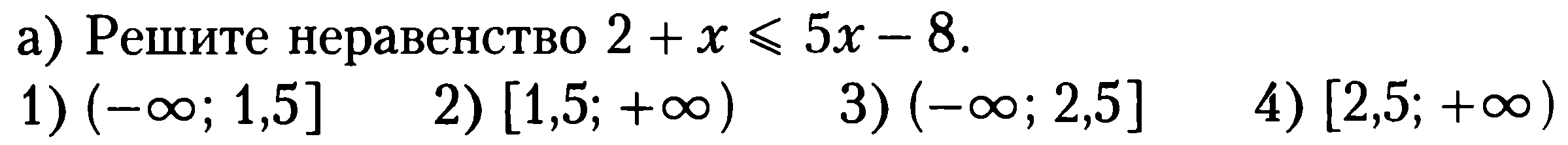 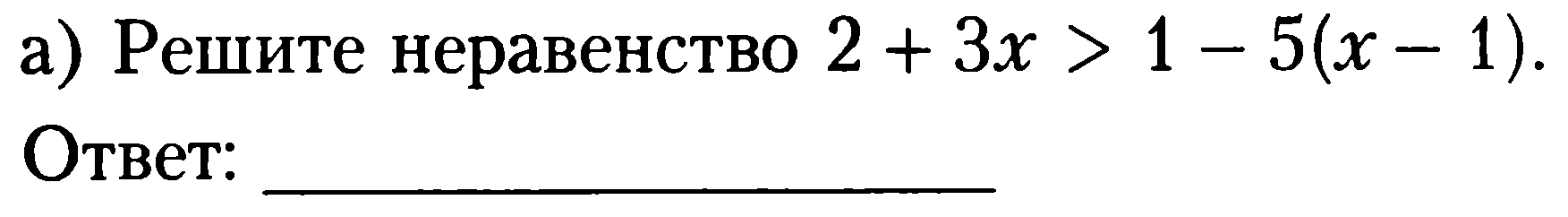 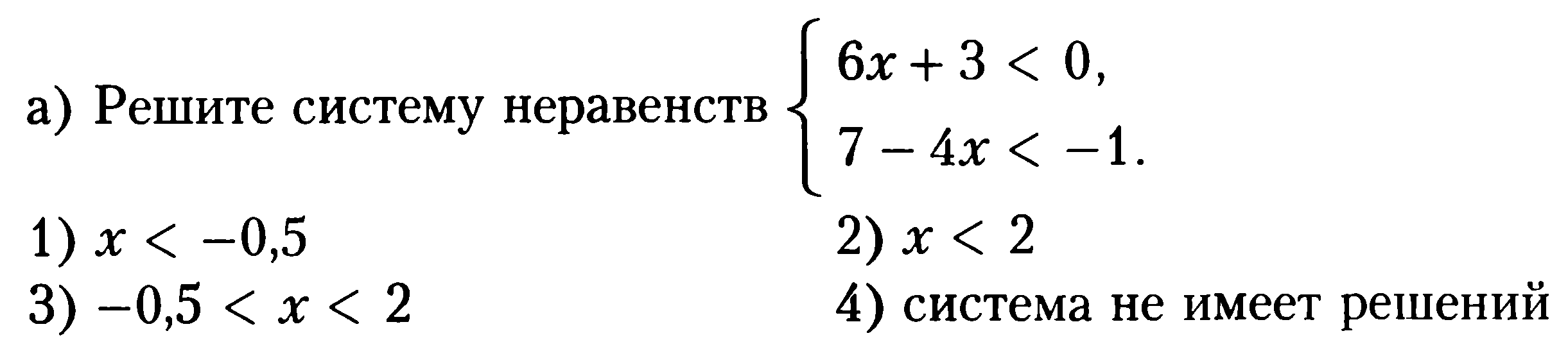 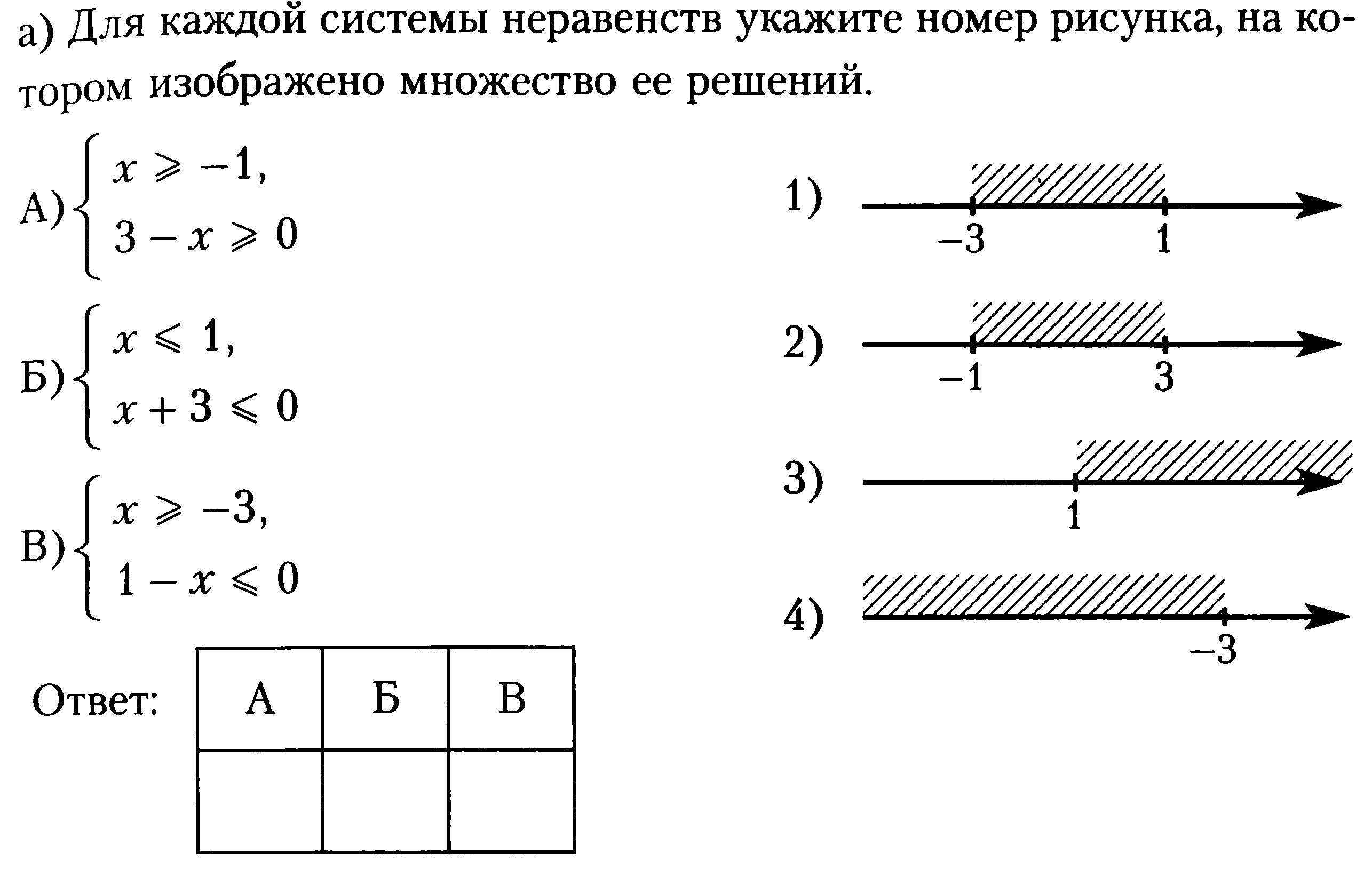 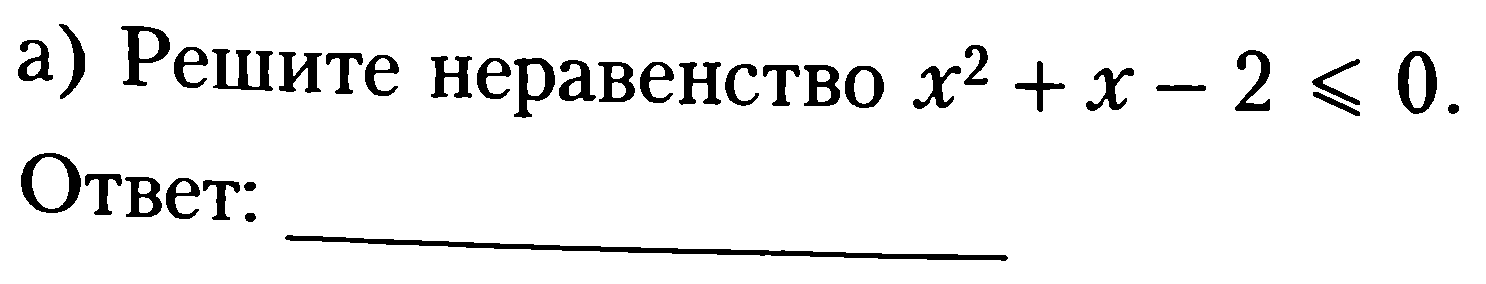 Проверочная работа НЕРАВЕНСТВА 2 вариантФамилия_____________________ ___ Имя_____________________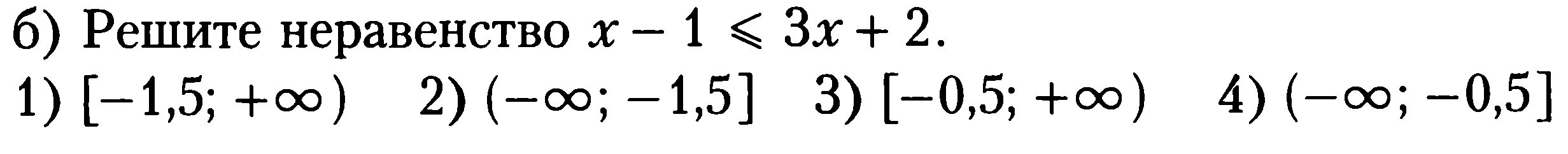 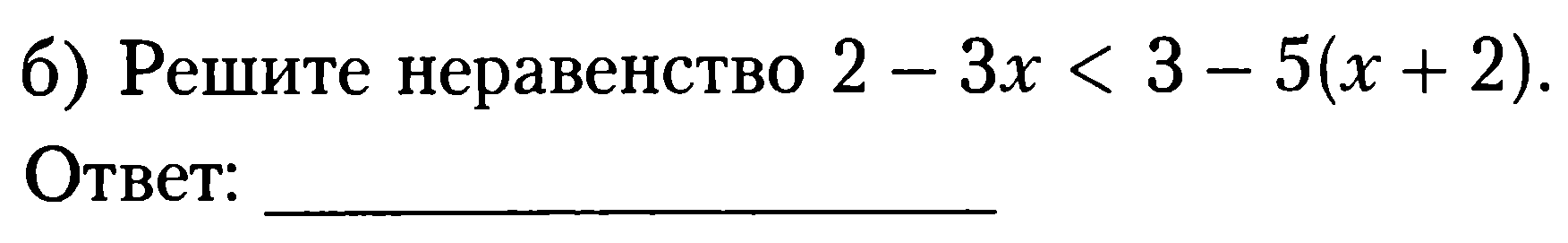 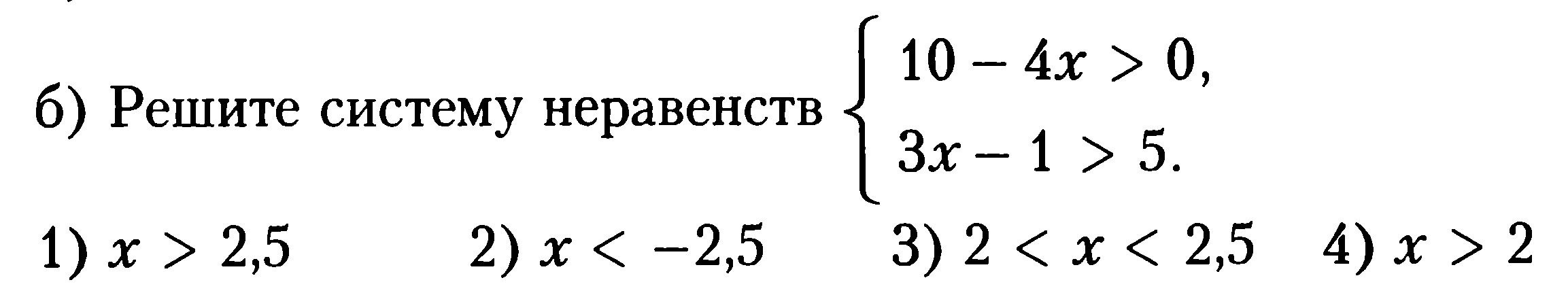 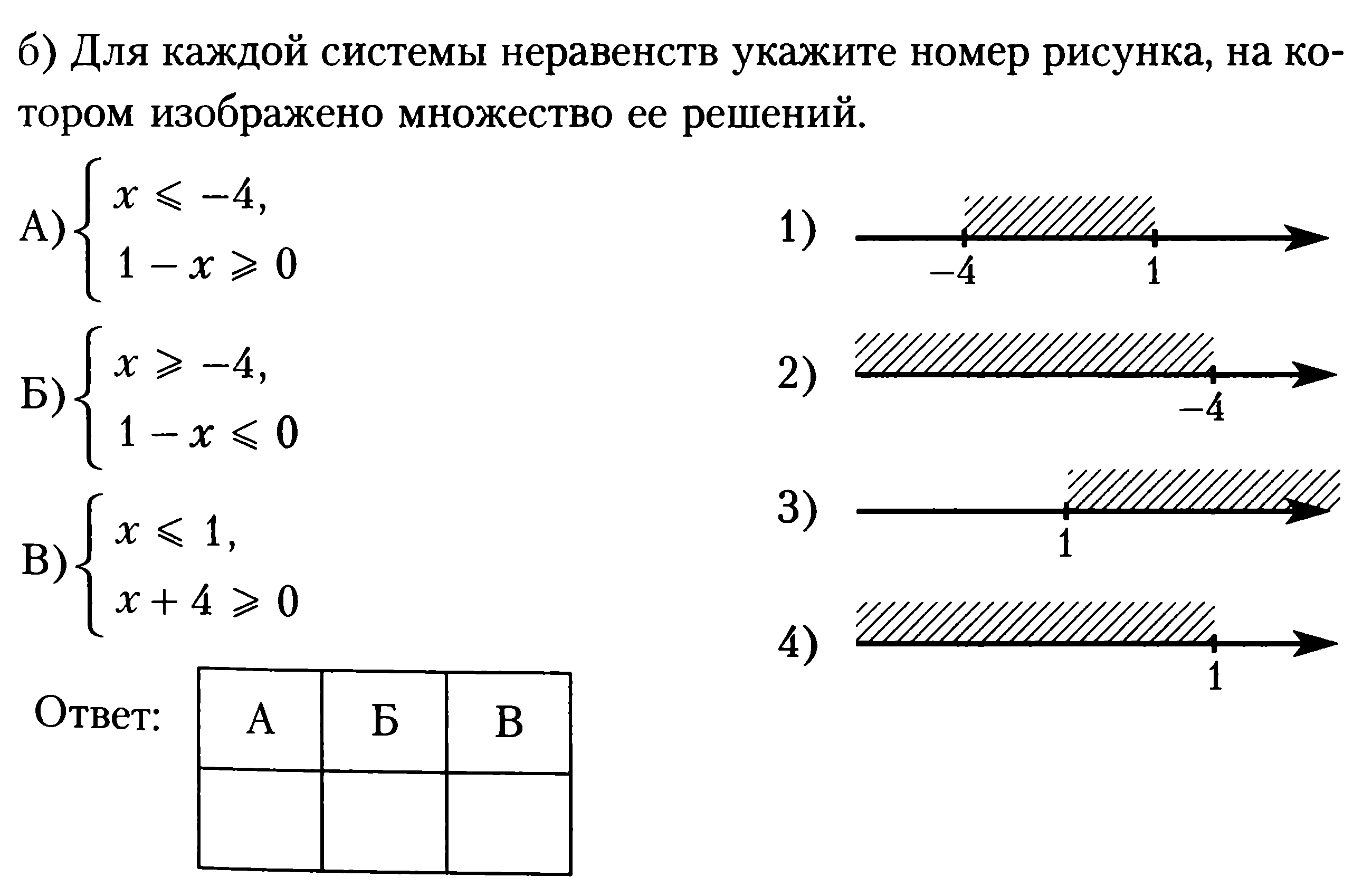 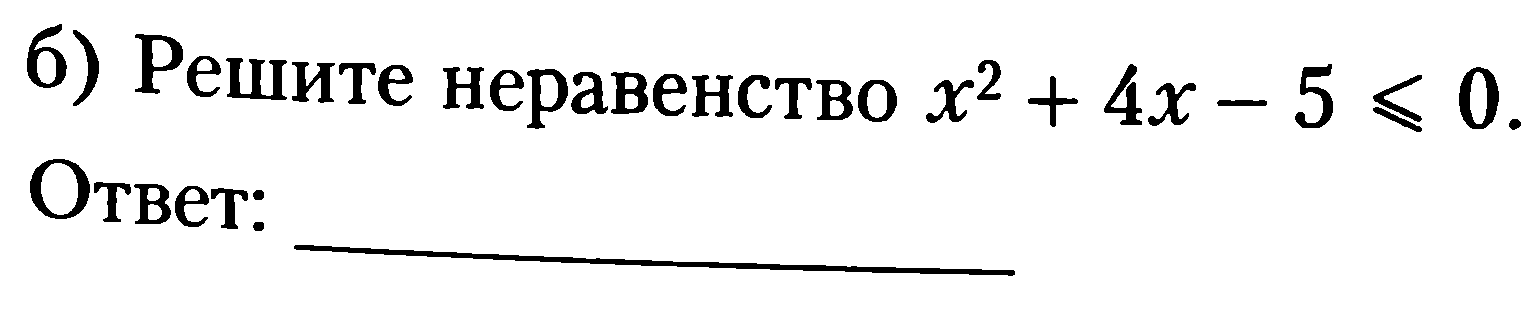 